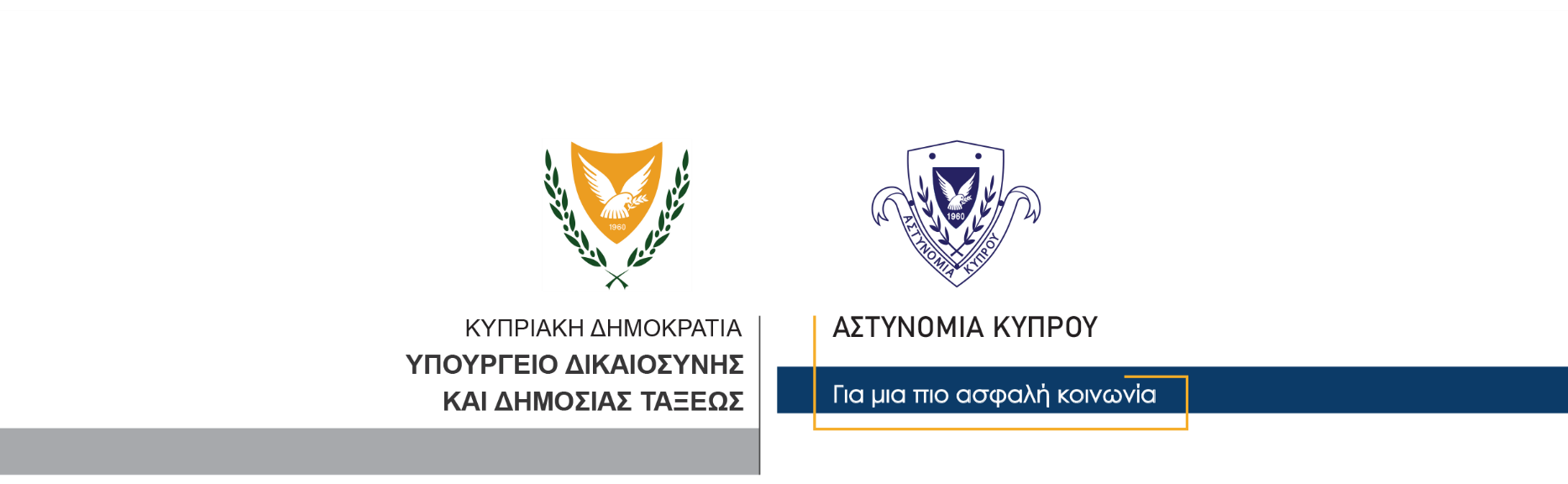 6 Οκτωβρίου, 2021                                                     Δελτίο Τύπου 3Σύλληψη 21χρονου για παράνομη κατοχή διαρρηκτικών εργαλείων και ναρκωτικών ουσιώνΓύρω στις 2.30 τα ξημερώματα σήμερα, ενώ μέλη του ΟΠΕ βρίσκονταν σε μηχανοκίνητη περιπολία στην επαρχία Λεμεσού, αντιλήφθηκαν όχημα τύπου βαν, στο οποίο επέβαιναν δύο πρόσωπα, τα οποία φέρονται να είναι ύποπτα σε υποθέσεις διαρρήξεων στην ευρύτερη περιοχή Λεμεσού. Τα μέλη της Αστυνομίας έκαναν σήμα στον οδηγό να σταματήσει αλλά αυτός ανέπτυξε ταχύτητα και οδήγησε το αυτοκίνητο του σε χωράφι με σκοπό να διαφύγει. Το όχημα ακολουθήθηκε από τα μέλη της Αστυνομίας όπου σε κάποιο σημείο, στην προσπάθεια του να εισέλθει ξανά στο δρόμο, προσέκρουσε σε τσιμεντένιο διαχωριστικό όπου και ακινητοποιήθηκε. Οι δύο επιβαίνοντες του συγκεκριμένου οχήματος βγήκαν από αυτό και τράπηκαν σε φυγή πεζοί. Τα μέλη της Αστυνομίας ανέκοψαν τον συνοδηγό του οχήματος, ο οποίος φαίνεται να ήταν τραυματισμένος από την πρόσκρουση του οχήματος όπου επέβαινε. Από τις εξετάσεις που ακολούθησαν διαπιστώθηκε ότι πρόκειται για 21χρονο κάτοικο Λεμεσού. Σε έρευνα που διενεργήθηκε στο όχημα, εντοπίστηκαν διάφορα διαρρηκτικά εργαλεία καθώς και τρία γάντια τα οποία είναι ίδιου τύπου με γάντι που εντοπίστηκε στην τσέπη του 21χρονου κατά την ανακοπή του.  Επίσης, εντός του οχήματος εντοπίστηκε ένα ρόπαλο, ένα αιχμηρό αντικείμενο που μοιάζει με λόγχη καθώς επίσης και δύο νάιλον σακουλάκια που περιείχαν μικρή ποσότητα άσπρης κρυσταλλικής ουσίας που πιστεύεται ότι είναι μεταμφεταμίνη.Ο 21χρονος συνελήφθη για αυτόφωρα αδικήματα και μεταφέρθηκε στο Γενικό Νοσοκομείο Λεμεσού όπου έτυχε των πρώτων βοηθειών και πήρε εξιτήριο. Ακολούθως τέθηκε υπό κράτηση ενώ το ΤΑΕ Λεμεσού σε συνεργασία με την ΥΚΑΝ (Κλιμάκιο Λεμεσού) συνεχίζουν τις εξετάσεις.  									       Κλάδος ΕπικοινωνίαςΥποδιεύθυνση Επικοινωνίας Δημοσίων Σχέσεων & Κοινωνικής Ευθύνης